Infographics are a visual representation of data. When students create infographics, they are using information, visual, and technology literacies. This page includes links to help you develop formative or summative assessments that have students creating infographics to showcase their mastery of knowledge.LIST OF INFOGRAPHIC TOPICSThere are hundreds of infographics on the Web. One fun activity is to conduct a Google phrase search of "topic infographic" or "infographic about topic" and see what shows up!

Here is a list of topics to start with that will lead you to some very cool infographics!INFOGRAPHICS WORKSHOP PAGE (passworded)SAMPLE INFOGRAPHICS FROM WORKSHOPSOhio Educational Library Media Association (OELMA)This group of school library teachers created advocacy infographics taken from returned survey data of Ohio public elementary school librarians.Northside (TX) ISDSamples from other workshops, some completed only using an iPadInfographics as a Creative Assessment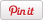 Short overview of presentation (2:27)Full presentation (50:00)Books about Infographics

Eric K. Meyer
Designing Infographics
Hayden Books, 1977

Edward R. Tufte
The Visual Display of Quantitative Information
Graphics Press (2d ed.), 2001

Jenn & Ken Visocky O'Grady
The Information Design Handbook
HOW Books, 2008

Justin Beegel
Infographics for Dummies
IDG, 2014.

General Overview of InfographicsDefinition of an infographic (Ross)Infographic about infographicsInfographics as explained by LegosVisual.ly: videoHistory of infographics (Rajamanickam)
Infographic SamplesUSA Today SnaphsotsGOOD: TransparencyPouring in your CupFuture of Education TechnologySchool Libraries and Student AchievementHamburger economicsAskALibrararian StatsIn Pursuit of Prose and Poetry (1930's)How Common is Your Birthday (NYT data)MyPlate.govResume TimelineHistory of Human CommunicationHistory of Video GamesRising Cost of Public Transport in AustraliaAustralian Income and Wealth DistributionLightningWhat is a stock?Famous Creases on Cowboy Hats50 Insane Facts about AustraliaFavorite Takeaway Foods 2012Conversation PrismKodak CompanyShould I check my email?They Draw and CookCarlandThe Trilogy MeteriPad PurchaseInteractive: Flags by ColorsInteractive: Valuable Sports FranchisesNewsmapMovie: Creating an InfographicInfographic World: PortfolioInfographics about the InternetInternet StatisticsThe Internet in 2020How the World Spends Time OnlineThe Awesome Evolution of the NetThe Awesome Size of the InternetIs the Net Hurting our Environment?Classroom Infographics SamplesVisual.ly
Literacies and StandardsAddressing the CCSS with infographicsInformation Literacy Model (SCCC)Visual Literacy Standards (ACRL)Technology Literacy Standards (ISTE)Common Core StandardsKathy Schrock's Infographics RubricAdditional Rubrics: 1 2 3 4
Student handout for steps in creation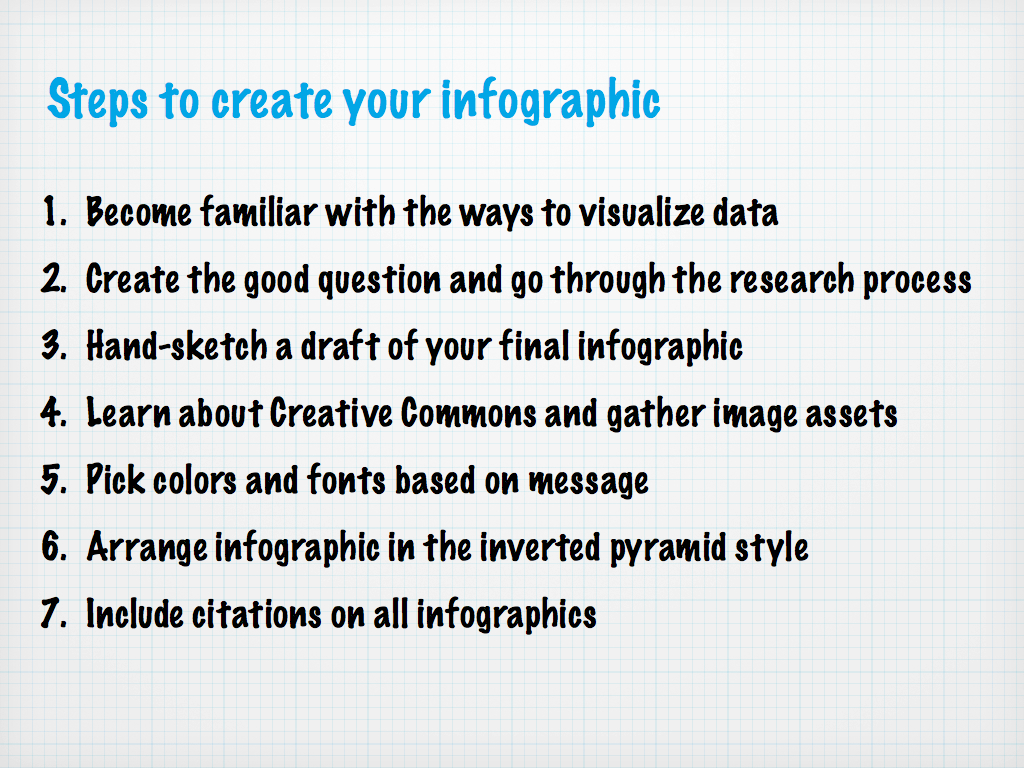 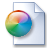 Download FileArchives of live presentationsLink to EdWeb presentation (5/9/13)
Link to Slideshare deck from EdWebLink to METC2012 stream of presentationPlease note there were two fire alarms that went off during the presentation. We all left for one and came back, and during the second alarm I just talked louder!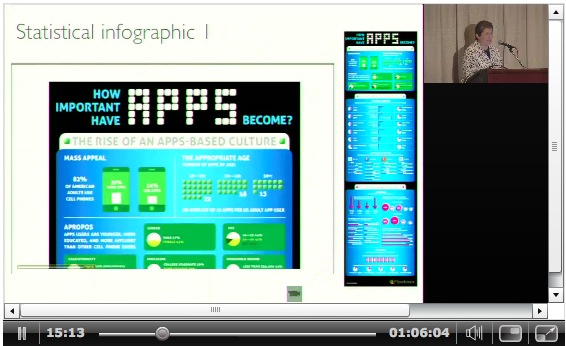 Infographics as explained by Legos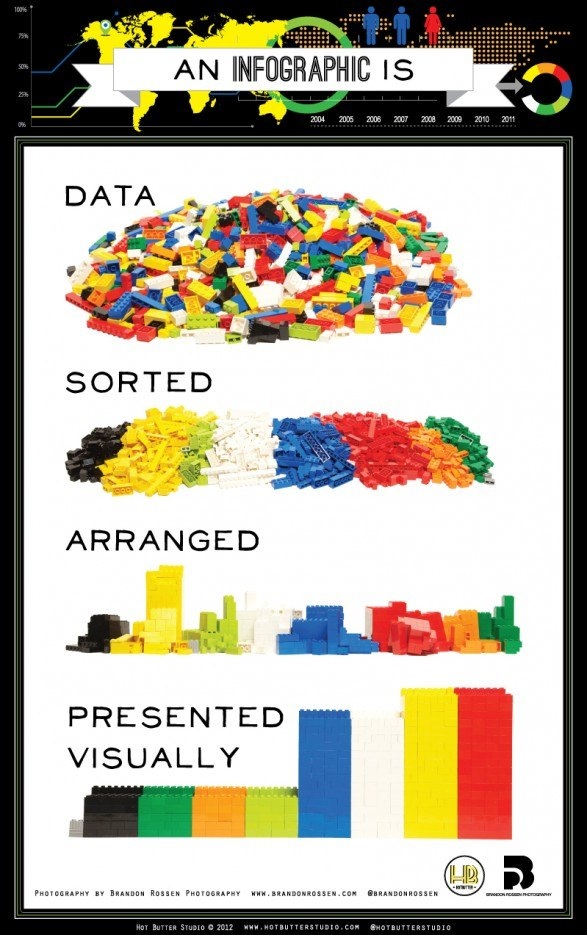 "Will work for iPad" from snagajob.com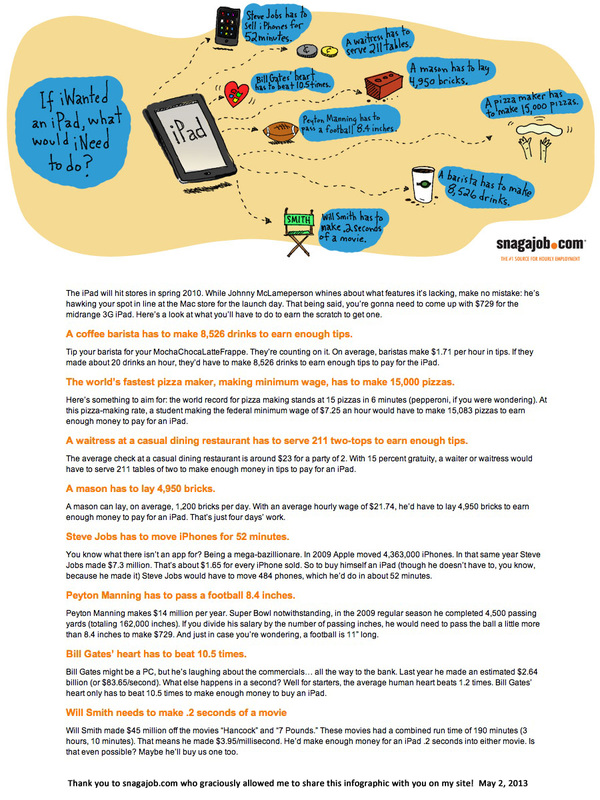 Creating an InfographicMovie: Creating an Infographic 2Periodic Table of Data VisualizationsInformation is Beautiful: Data VisualizationsChart ChooserMany Eyes Visualization ProjectHohli Online Charts BuilderHow to create your own infographicsPictographs: Online tool  |  Making with ExcelHand-drawn infographicsNetbookiPodsArchitecture sketchDataCreative CommonsInfographic: Can I use this image?Flickr's Creative Commons SearchLynell Burmark: Visual Literacy bookInfographic of InfographicsMindscapes: Repeated graphics (Margulies)Create an infographic from social media sitesVizualize.Me: ResumePrint EffectTwitterize yourselfInverted Pyramid SamplesStarbucksThe Colors of the WebFarmville vs. FarmsInternet AddictionTransforming science educationDistribution of MOOC's scoreboardLATCH Model SamplesLocationAlphabetTimeCategoryHierarchyInfographics and AccessibilitySoftware, sites, and tools to create infographicseasel.ly (Web 2.0)Glogster (Web 2.0) (example)Google Drawings (Web 2.0)Grafio Lite (iOS)infogr.am (Web 2.0)Inkscape (software)iVisual Info Touch Lite (iOS) (Android)PicCollage (Android) (iOS)PicsArt - Photo Studio (iOS) (Android)Piktochart (Web 2.0) (example)Pixlr (software)Quickoffice (iOS) (Android)RealtimeBoard (Web 2.0) (Tutorial)Sketchpad (Web 2.0)SnagIt (software)Splashup Lite (software)Sumo Paint (Web 2.0)Venngage (Web 2.0)Visme (formerly Easy Web Presenter) (Web 2.0)Visualize (iOS)SlideRocket infographic templates
Online Tutorials

Many of the following do not actually address or follow the inverted triangle data presentation style or use the research-based information about color and font, but they are helpful when figuring out how to start.How to Create Outstanding Infographics5 Steps to Create a Powerful VisualHow to Create InfographicsSIMILE WidgetsInfographics Design Framework
Using Infographics in the ClassroomSteps to Teach InfographicsEssay 2 Infographic Lesson (Coleman)NYT: Teaching with Infographics: SSLNYT: Teaching with Infographics: ELA/ArtsNYT: Teaching with Infographics: Sci/TechDiana Laufenberg (SLA): Unit PlanGood.is Infographic Design ContestChildhood ObesitySubmissionsWinnersHaiti Earthquake InformationSubmissionsWinnersNew Orleans InfographicSubmissionsWinnersHenrico County Public Schools: Unit PlanDavid Warlick: Infographic-A-DayKrauss/Laufenberg ISTE11 Infographics LinksFowler and Kinney ISTE11 Infographics LinksTeacher's First Infographics ResourcesInfographics lesson plan (6-8)
Other cool, useful information and links10 Awesome Free Tools to Make InfographicsLittle Red Riding Hood movieDavid Warlick's DataVis/Infographics Handout40 Insightful InfographicsAlltop Collection of Infographics SitesChart Porn Data VisualizationsPersonality Infographic Creator
Create Infographics from Twitter and FBColumn Five Media Infographics
iPad/iPhone Infographics AppAdd your student's infographics to Flickr groupGoogle Docs Infographic TemplateCharacteristics of Effective InfographicsFive ways to visualize information (Schrock)Infographics resourcesKinzaa: Build your infographic resumeA Media Specialist's Guide: InfographicsNHRDC Infographics PDInfographics and the Common CoreEmbed infographics in a Web site or blogThe great infographics debateInfographics by subjectE-learning infographics
Sources of data sets for infographicsStatistics sites on the WebData.gov: raw dataFreebase from GoogleState data projects: CA | Utah

Infographics for advocacy & promotionInfographics for advocacy (movements.org)School librarian data |  SAT dataUN education advocacy infographicPInterest boards 1 | 2Advocacy sample: 1 | 2 | 3 | 4 | 5 | 6Promotion samples: 1 | 2 | 3 | 4 | 5John Emerson booklet on infographic advocacyDownload FileInfographics Lesson Plan by A. Stryker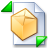 Download File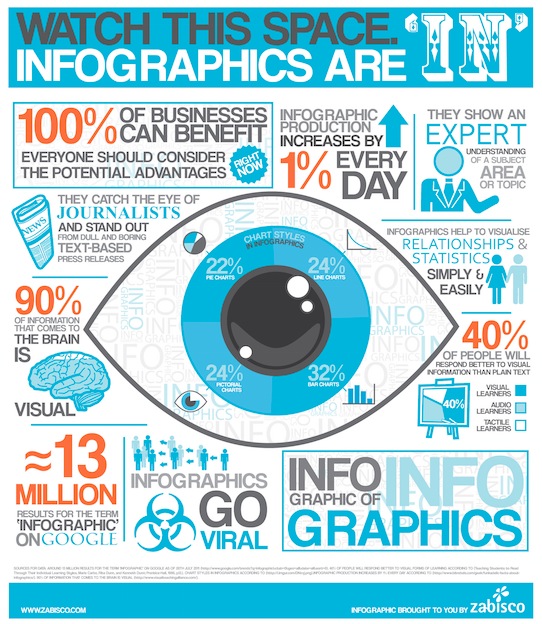 http://www.zabisco.com/blog/?p=2766Infographics: Analyze, Evaluate and Create from Linda Nitsche 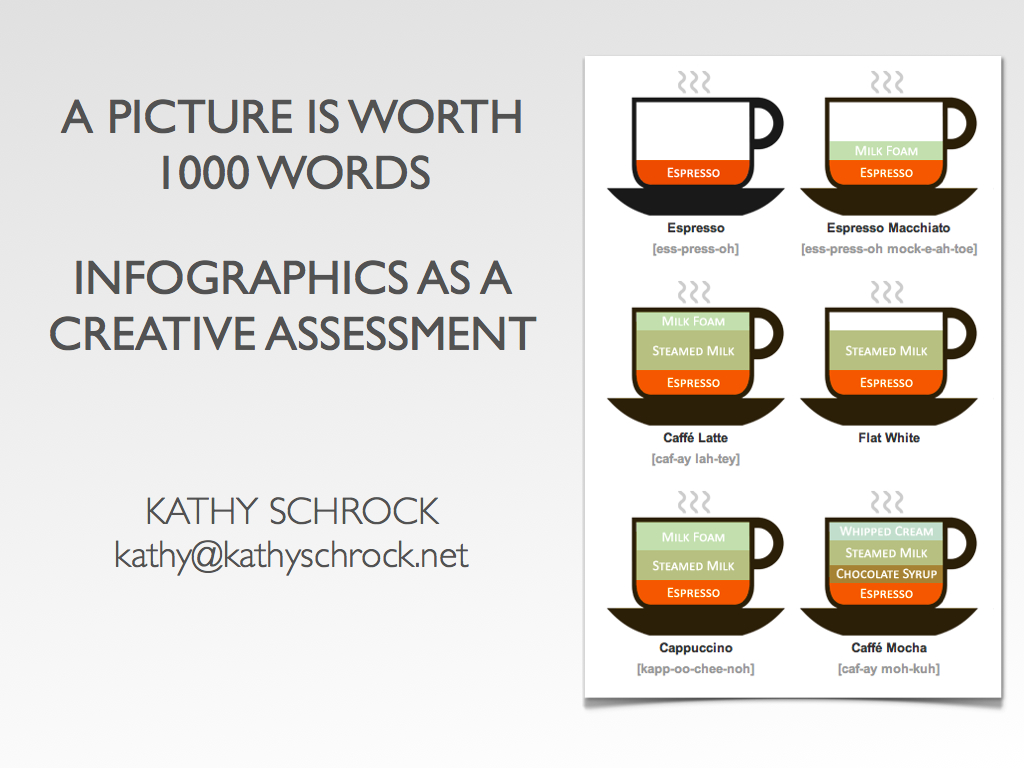 01. Education infographic
02. Computer infographic
03. Coupon infographic
04. iPad infographic
05. Coffee infographic
06. Twitter infographic
07. Facebook infographic
08. Movie infographic
09. Financial infographic
10. Fast food infographic
11. College infographic
12. Automobile infographic
13. Immigration infographic
14. Consumer spending infographic
15. Disease infographic
16. Dog infographic
17. Football infographic
18. Presidents infographic
19. Debt infographic
20. Resume infographic21. NCAA infographic
22. Cooking infographic
23. Internet infographic
24. Green infographic
25. Apps infographic
26. Infographic infographic
27. Population infographic
28. Apple infographic
29. Microsoft infographic
30. Higher ed infographic
31. Email infographic
32. Election infographic
33. Math infographic
34. Communication infographic
35. Social media infographic
36. Teacher infographic
37. Travel infographic
38. Industrial infographic
39. Space infographic
40. Television infographic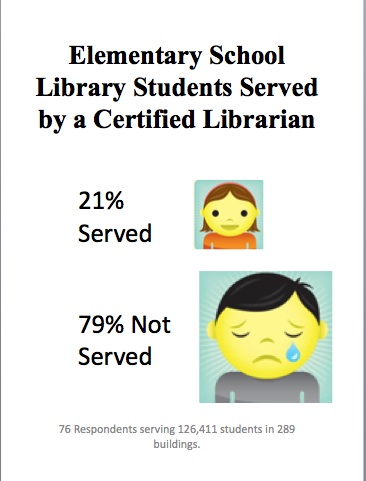 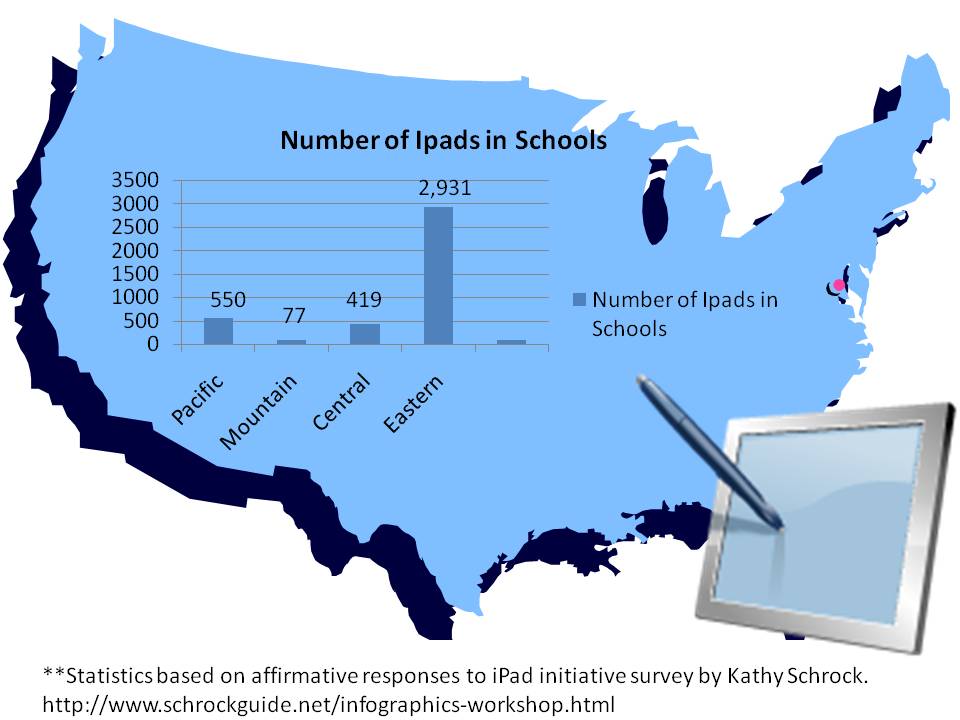 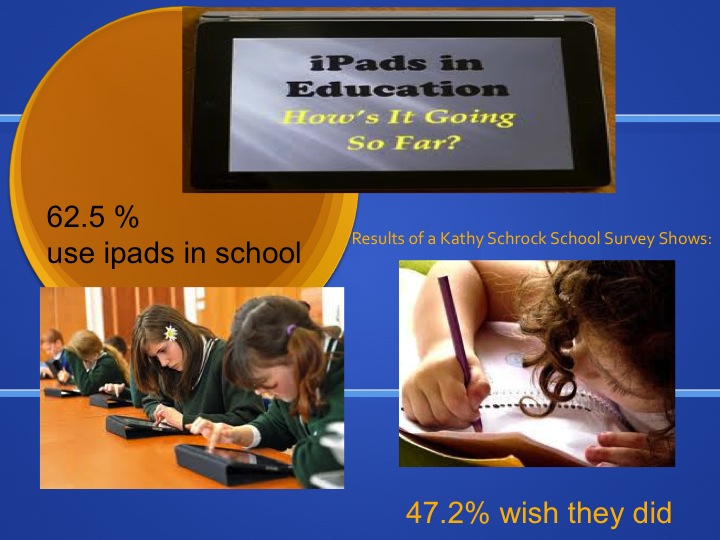 TLA 2012
This work by Kathy Schrock is licensed under a Creative Commons Attribution-NonCommercial-NoDerivatives 4.0 International License.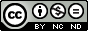 
Kathy Schrock (kathy@kathyschrock.net) 
URL: http://schrockguide.net/infographics-as-an-assessment.html
Page created: 10/01/2010
Last updated: 05/26/2014